NANCYNANCY.371400@2freemail.com  OBJECTIVE:	To work and to become an asset to whichever institution I will be dealing with as well as to share my knowledge and skills I gained  from my experiences. Contributing the best of my abilities towards the betterment and success as well as the improvement  of my professional and interpersonal skills.QUALIFICATION:MINISTRY OF HEALTH (MOH) LICENSE:– Dental Assistant Technician (A)WORK EXPERIENCE:DENTAL ASSISTANT – FULL TIMESARA DENTAL CLINICAL WAHDA STREET SHARJAH, U.A.E. SEPTEMBER 15, 2008 UP TO PRESENTAcknowledge and assist patients coming in to the clinic.Help in taking out the file and putting back files.Check and take initial vital signs of patients prior to treatment.Sterilize instrument to be use prior to treatment .Prepare the treatment room and disinfect all the equipment inside the treatment room.Proper drape the patient and prepare, arrange instrument needed for the treatment.Presence of mine all the time while on the workplace, especially inside the treatment area.Maintain cleanliness and orderliness inside the treatment area all the time.Proper segregation of waste. MEDICAL ATTENDANT – FULL TIMEIDICA’S MEDICAL CLINICMALASIQUI, PHILIPPINESFEBRUARY 2002 – JANUARY 2006Acknowledge patients visiting the clinic and assist them their needs Answering phone calls and scheduling patients who want to have an appointment with the doctorCheck patients files visiting the clinicTaking initial vital signs prior to consultation or treatmentDENTAL ASSITANT – FULL TIMEPAGSOLINGAN – SOLOMON DENTAL CLINICBAYAMBANG, PANGASINAN PHILIPPINESJULY 1998 – SEPTEMBER 2001Responsible in sterilizing all the instrument to be use prior to each treatment Assist and give friendly services to the patientsPrepare the patients, and arrange the instrument needed for the treatment with the guidance of the doctorMaintain cleanliness and orderliness of the treatment area at all timesGive some general instructions or friendly tips regarding how to take care of their teethPHYSICAL THERAPIST STAFF – FULL TIMEST. ISIDORE PARISH PHYSICAL THERAPY CLINICLABRADOR PANGASINAN, PHILIPPINESOCTOBER 1997 – APRIL 1998Check and take initial vital signs of patients prior to each treatmentMonitor each patients reaction while undergoing treatmentParticipate in individual patients care and team conferencesReview the patients chart and obtain current information prior each treatmentModifies and giving input into the patients plan and care. EDUCATIONAL ATTAINMENT: BACHELOR OF SCIENCE IN PHYSICAL THERAPHYVIRGEN MILAGROS UNIVERISTY FOUNDATIONTALOY DISTRICT SAN CARLOS CITY PANGASINANPERSONAL INFORMATION:Civil Status:	SingleNationality:	FilipinoVisa Status:	Employment VisaI CERTIFY TO THE CORRECTNESS OF THE ABOVE INFORMATION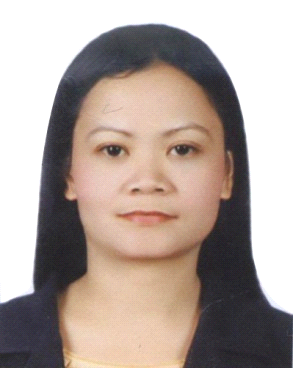 